Rekapitulace přednášek kurzu ZACHEUS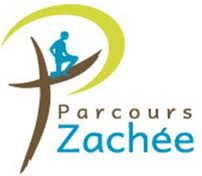 Sociální nauka církve v každodenním životě„Zachee, pojď rychle dolů, neboť dnes musím zůstat v tvém domě.“ Lk 19,5Téma 2: Ve službě obecnému dobruSmysl naší činnostiJak jsme pochopili z tématu minulého týdne, člověk má na starosti stvoření. Otázkou je, kdy se opravdu na stvoření podílíme. Klademe si ji téměř denně: sice se honím, dělám spoustu věcí, ale přispívám tím k dílu, k němuž mne Pán volá?  Jak jednat dobře, tedy tak, aby to sloužilo rozvíjení stvoření, a nikoli proti němu? Pro ohodnocení se nabízejí dvě jednoduchá kritéria: pokojná radost z naší práce a její plody - ovoce. Tato kritéria jsou ale nedostatečná. Jestliže si totiž člověk k posouzení svých aktivit sám stanoví kritéria „dobrého“ a „správného“, pak vždy najde způsob, jak je ospravedlnit. Nikdy nepozná, zda se skutečně na Stvoření podílí, nebo zda jen hledá „dobré důvody“ pro to, co činí.Lekce z Genesis 3, „o pádu“Právě to nám velmi dobře ukazuje třetí kapitola knihy Genesis. Bůh člověku nabízí plody ze všech stromů s výjimkou JEDINÉHO: stromu poznání dobrého a zlého. Nejde o zákaz, nýbrž o pozvání k životu, „abys nepropadl smrti“ (Gn 3,3), jako když lékař řekne „nejez arzén, nechceš-li zemřít“. Muž se ženou zjevně neuposlechli, i oni chtěli určovat dobro a zlo, ale výsledkem byl rozchod s Bohem. Od tohoto okamžiku je člověk konfrontován se všemi způsoby definice dobra, od relativismu až k „válce všech proti všem“, aby člověk své „dobro“ mohl vnutit. Z toho plyne, že učinil-li nás Bůh k svému obrazu, pak nás učinil k tomu, abychom usilovali o dobro, které určil On, a nikoli o dobro, které si vymýšlíme my!Jednat pro druhého V knize Genesis se říká, že Pán „viděl, že je to dobré“. Jestliže Bůh řekne „je to dobré“, pro koho je to dobré? Jistě ne pro něj samého; k čemu by bylo Stvoření tomu, který sám je dokonalost sama? A jestliže tedy Stvoření není dobré „pro něj“, jde dobré pro druhé, zejména pro člověka. Kritériem dobra, které nám Zjevení již od počátku nabízí a s nímž se v celé Bibli setkáváme, je tedy toto: Bůh tvořil pro dobro člověka. A jelikož poté, co stvořil člověka, řekl, že je to „velmi dobré“, vidíme, jaká v tom pro nás spočívá naděje: člověk je velmi dobrý pro člověka. Pán člověku dobro nenutí, nýbrž vytváří takové podmínky (stvoření, které je dobré), aby člověk mohl svobodně sloužit dobru. My sami nejsme Bohem, ale jsme stvořeni k jeho podobě. Stejně jako On se podílíme na Stvoření, jestliže se podílíme na dobru druhých. Definice obecného dobra„Obecné dobro je souhrn podmínek společenského života, které jak skupinám, tak jednotlivým členům dovolují plnější a snazší dosažení vlastní dokonalosti“. „Obecné dobro se týká života všech“ (KKC 1906).Jestliže mám mít starost o druhého, oč se mám konkrétně starat? O jeho rozvoj, jeho dokonalost nebo humanizaci? Nikoli. Mohu však přispět k jeho svobodě a Boží milosti pro něj. Je v mé moci zlepšit podmínky, které člověku umožní se skutečně rozvíjet jako člověk. Nezáleží na mně, zda si zvolí život a přijme jej jako existenci k Božímu obrazu a podobě. Respektuji jeho svobodu, stejně jako Bůh respektuje svobodu svých tvorů k následování či nenásledování, k životu či zatracení. Ale mohu podobně jako Pán jednat tak, abych osvěcoval, zval a participoval na vytváření podmínek, které každému člověku umožní volbu se rozvíjet a jít k Bohu. Právě toto konkrétně znamená se podílet na obecném dobru v našem každodenním ekonomickém, společenském nebo politickém životě.Cíl realizovat dobro je společný, protože cílem každého člena společnosti je svatost, nebo-li plná humanizace každého člověka, povolaného k tomu, aby byl k obrazu a podobě Boží. Aby se to mohlo uskutečnit, je zapotřebí podmínek osobních (svoboda, přijetí milosti) i společenských (materiální podmínky k životu, výchova atd.).Se společným dobrem jsou tedy spojeny dvě podmínky:Respektovat lidi takové, jací jsou. Tento princip je mi dán a je nesporný a bezpodmínečný.Sociální blaho a rozvoj skupiny. Křesťan má co říci k fungování společnosti. Musíme činit volby, které slouží obecnému dobru. Osobní štěstíChceme-li otázku obecného dobra plně pochopit, musíme ji integrovat s naším osobním dobrem. Hledání obecného dobra si neprotiřečí s hledáním osobního štěstí. Obecné dobro zve i nás k našemu osobnímu dobru, protože toto osobní dobro znamená milovat a být milován, a právě to chce Pán. Největším hříchem by bylo činit druhé šťastnými na úkor sebe sama. Byla by to pýcha, jakási touha ovládat druhé dobrotou, a ta by nás oddělovala od Boží lásky a radosti. Blahoslavení ti, kdo působí pokoj, neboť oni budou nazváni syny Božími Blahoslavení, kdo jsou pronásledováni pro spravedlnosti, neboť jejich je království nebeské. [...] Radujte se a jásejte, protože máte hojnou odměnu v nebesích. Mt 5,9-10.12Je tedy důležité vědět, zda mne participace na obecném dobru činí šťastným, šťastným z toho, že rostu ve svatosti, zda ve mně vzbuzuje touhu chválit Boha a děkovat mu, že mi dopřál možnost takto jednat. Znovu se zde setkáváme s pokojnou radostí, jak jsme o ní hovořili na začátku jako o znamení plné účasti na Stvoření. Nemějme z této radosti strach, neboť je od Boha.Cvičení 1: Dnes mám sloužit obecnému dobru. Nikoli jen svým osobním zájmům nebo zájmům těch, které mám rád, nýbrž obecnému dobru všech lidí. Uvědomím si tento úžasný rozměr mé lidské důstojnosti. Během dne třikrát na několik vteřin zastavím svou činnost a uvědomím si, že sloužím dobru, které je větší než moje. Tyto momenty si naplánuji předem.Před spaním: Věnuji trochu času poděkování Pánu, který mi dal tuto příležitost se podívat za své vlastní obzory. Přečtu si 1. Korinťanům 12,4-27.Cvičení 2: Dnes budu pozorovat, jak se podílím na obecném dobru jako tvůrce pokoje ve své rodině nebo práci, ve své komunitě, ve svém společenském životě. Jak pracovat pro dobro, které nám je společné, jestliže nezačneme pochopením konfliktů, které nás rozdělují?Budu pozorovat, kolikrát jsem dnes zkusil, aby kolem mne zavládl pokoj, i kdyby to mělo být jen díky přátelskému úsměvu; a naopak, kolikrát jsem díky kritikám a postojům spíše roznítil konflikt?Před spaním: Pokoj je duchovním požadavkem, který je třeba záměrně prosazovat. Bez něj se nelze podílet na obecném dobru. Nakonec si přečtu Mt 5,21-26.Cvičení 3: Dnes budu pozorovat, jak si ve svém soukromém životě, tedy v mých rodinných či partnerských vztazích, nebo případně v komunitě,  všímám dobra všech.Ve svém soukromém životě si vyberu někoho, kterého snad mám sklon zanedbávat, a pokusím se jej po celý den nosit ve svém srdci. Budu na něj myslet, a vše, co budu během dne konat, nabídnu pro jeho dobro. Prosím Pána, aby mne osvítil co do potřeb každého z těch, které mi svěřil ať už jako rodinné příslušníky nebo přátele, a měl skutečnou touhu tyto potřeby poznat.Před spaním: Poděkuji Pánu, že mne učinil odpovědným za dobro druhých a za jejich dokonalost. Nakonec si přečtu Gn 4,1-10.Cvičení 4: Dnes budu pozorovat, jak si ve svých každodenních nebo veřejných činnostech všímám dobra všech i potřeb každého. Dnes budu praktikovat dvě „čtvrthodiny přítomnosti“. Vyberu si někoho, kdo je svázán s mou denní činností, a dvakrát za den mu ve své mysli po dobu jedné čtvrthodiny nabídnu svou práci, jako bych mu ji dělal pro radost.Před spaním: Poděkuji Pánu, že mi dal touhu neodsuzovat ty, kteří v mé práci a mém okolí možná nemohou jako já hovořit o dobru, které je nám společné. Zakončím četbou krásné písně o společném dobru, žalmu 122..Cvičení 5: Dnes si uvědomím vztah mezi hledáním obecného dobra a Boží láskou ke všem lidem. Kdo jsem, že nehledám dobro toho nebo té, které On miluje? Dnešní den prohlásím „dnem pokoje“. Rozhodnu se praktikovat základní (ale těžké!) cvičení v lásce: nikoho nekritizovat ani v mém okolí, ani v práci, ani při sledování televize... po celý den. Chválím Pána, neboť stvořil celého člověka k svému obrazu a otevírá tak mezi námi nesmírné možnosti lásky!Před spaním: Poděkuji Pánu za všechny lidi, kteří mne milují a chtějí mé dobro. Skončím četbou 1J 2,1-11.Cvičení 6: Dnes budu pozorovat, jak si uvědomují dobro všech v politickém životě města a celé země. Snadno se stáváme sarkastickými a kritickými vůči těm, kdo jsou činní v politice, odborech, sociální oblasti. Proč jsme ztratili smysl pro obecné dobro města?Dnešní den ráno i večer se budu modlit za naše představitele. Ať je moje politická či osobní orientace jakákoli, i oni mají zapotřebí mé modlitby. Před spaním: Přečtu si celý List svatého apoštola Pavla Filemonovi (je velmi krátký!). Onezim byl Filemonovým otrokem, který uprchl a stal se křesťanem. Pavel Filemonovi napsal... Cvičení 7: Dnes je den pro rekapitulaci. Čemu jsem se v uplynulých dnech naučil? Co bylo důležité? Co bylo obtížné? Poděkuji Pánu, že ke mně přišel. Zakončím četbou 1K 13,1-13.Hodina adorace: Předstoupím sám před Nejsvětější Svátost nebo svatostánek. Nabídnu přítomnému Ježíšovi vše, co jsem během těchto dnů meditace, práce a modlitby na téma „Ve službě obecnému dobru“ získal. Budu se díky tomu cítit ve společenství se všemi, kdo se účastní Kurzu Zacheus a objevují sociální nauku církve.Budu meditovat o Ježíšovi, který léčí nemocné. Ježíš nepřišel „vyučovat“, jako nějaký profesor. Je spojen s lidmi, často nemocnými, kteří jsou k němu přiváděni. Obracel se k nim a pomáhal jim. Obecným dobrem je pro něj to, aby byli všichni spaseni, aby bylo spaseno celé lidstvo. Ale zároveň velkou část svého veřejného života tráví zájmem o každého člověka, kterého potká: vdovu, která ztratila jediného syna, malomocné, cizoložnou ženu, nemocné...Pane, podílet se na obecném dobru není snadné. Často je pro mne těžké myslet na všechny a zároveň na každého. Bez tebe je to nemožné, protože jen ty jsi dokonalým „mostem“ mezi Bohem a člověkem. Proto se odevzdávám do tvé školy. Mohu v tobě kontemplovat dokonalou realizaci snahy o obecné dobro.…„Každému je dán zvláštní projev Ducha ke společnému prospěchu“ (1K 12,7). Každému? Tedy i tobě..._ . _